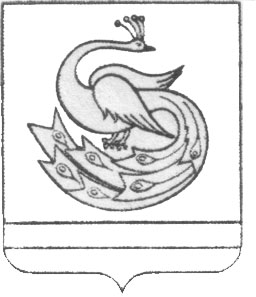    АДМИНИСТРАЦИЯ ПЛАСТОВСКОГО МУНИЦИПАЛЬНОГО РАЙОНА                       Р А С П О Р Я Ж Е Н И Е«06_ »___04____2020 г.                                                                                 № 188-рОб установлении началапожароопасного сезона  2020 годав лесах Пластовскогомуниципального района.В связи с установлением положительных температур воздуха и сходом снежного покрова на территории Пластовского муниципального района,  повышением пожарной опасности в лесах, в соответствии с распоряжением Правительства  Челябинской области от 30 марта 2020 г. №170-рп «Об установлении начала пожароопасного сезона в лесах на территории Челябинской области в 2020 году»:           1. Установить начало пожароопасного сезона в лесах Пластовского муниципального района с 06 апреля 2020 года.          2. Настоящее распоряжение разместить на официальном сайте администрации Пластовского муниципального района в сети «Интернет».          3. Организацию выполнения настоящего распоряжения возложить на первого заместителя главы Пластовского муниципального района Пестрякова А.Н. Глава Пластовского муниципального района                                                              А.В. Неклюдов